HASAN KALYONCU ÜNİVERSİTESİ GÜZEL SANATLAR VE MİMARLIK FAKÜLTESİ MİMARLIK BÖLÜMÜ 2019-2020 EĞİTİM DÖNEMİ MİM390 OFİS STAJI (STAJ 2) YAPACAK ÖĞRENCİLERÖĞRENCİ NUMARASININ SONU;0 VE 1 OLAN ÖĞRENCİLERKonservatuvar binası ve mekanlarının fonksiyonlarına ve gerekliliklerine uygun olarak;Binanın yapı elemanlarındaDöşeme kaplamasıDuvar kaplamasında kullanılabilecek malzemelerin teknik, teknolojik, estetik, fiziksel özellikleri ile ilgili rapor hazırlayarak dosya teslimi yapacaklardır. Bir mimari projenin tasarımının başlangıcından şantiyede uygulanması aşamasına kadar olan süreçleri (gereklilikleri, incelenmesi gereken yasal mevzuatları ve yapının inşaatına başlanabilmesi için ilgili idareden alınması gereken izinleri) araştırarak anlatınız. 2 VE 3 OLAN ÖĞRENCİLERKapalı yüzme havuzu binası ve mekanlarının fonksiyonlarına ve gerekliliklerine uygun olarak;Binanın yapı elemanlarındaDöşeme kaplamasıDuvar kaplamasında kullanılabilecek malzemelerin teknik, teknolojik, estetik, fiziksel özellikleri ile ilgili rapor hazırlayarak dosya teslimi yapacaklardır. Bir mimari projenin tasarımının başlangıcından şantiyede uygulanması aşamasına kadar olan süreçleri (gereklilikleri, incelenmesi gereken yasal mevzuatları ve yapının inşaatına başlanabilmesi için ilgili idareden alınması gereken izinleri) araştırarak anlatınız. 4 VE 5 OLAN ÖĞRENCİLERKongre ve Kültür merkezi binası ve mekanlarının fonksiyonlarına ve gerekliliklerine uygun olarak;Binanın yapı elemanlarındaDöşeme kaplamasıDuvar kaplamasında kullanılabilecek malzemelerin teknik, teknolojik, estetik, fiziksel özellikleri ile ilgili rapor hazırlayarak dosya teslimi yapacaklardır. Bir mimari projenin tasarımının başlangıcından şantiyede uygulanması aşamasına kadar olan süreçleri (gereklilikleri, incelenmesi gereken yasal mevzuatları ve yapının inşaatına başlanabilmesi için ilgili idareden alınması gereken izinleri) araştırarak anlatınız. 6 VE 7 OLAN ÖĞRENCİLER100 yataklı çocuk hastanesi binası ve mekanlarının fonksiyonlarına ve gerekliliklerine uygun olarak;Binanın yapı elemanlarındaDöşeme kaplamasıDuvar kaplamasında kullanılabilecek malzemelerin teknik, teknolojik, estetik, fiziksel özellikleri ile ilgili rapor hazırlayarak dosya teslimi yapacaklardır. Bir mimari projenin tasarımının başlangıcından şantiyede uygulanması aşamasına kadar olan süreçleri (gereklilikleri, incelenmesi gereken yasal mevzuatları ve yapının inşaatına başlanabilmesi için ilgili idareden alınması gereken izinleri) araştırarak anlatınız. 8 VE 9 OLAN ÖĞRENCİLER5 yıldızlı otel binası ve mekanlarının fonksiyonlarına ve gerekliliklerine uygun olarak;Binanın yapı elemanlarındaDöşeme kaplamasıDuvar kaplamasında kullanılabilecek malzemelerin teknik, teknolojik, estetik, fiziksel özellikleri ile ilgili rapor hazırlayarak dosya teslimi yapacaklardır. Bir mimari projenin tasarımının başlangıcından şantiyede uygulanması aşamasına kadar olan süreçleri (gereklilikleri, incelenmesi gereken yasal mevzuatları ve yapının inşaatına başlanabilmesi için ilgili idareden alınması gereken izinleri) araştırarak anlatınız. HAZIRLANACAK RAPORLARIN GENEL ŞEKİL ÖZELLİKLERİYazı tipi: Times News Romanİki yana yaslı, kenar boşlukları (Alt, Üst, Sağ, Sol) 2,5 cm Başlıklar 14 puntoMetin 12 puntoHazırlanacak raporların ilk sayfası, staj defterinin ilk sayfası olacaktır. Staj defterinin ilk sayfası aşağıda verilmiştir. Tüm öğrencilerimizin kapak sayfası olarak bu şablonu kullanması gerekmektedir. Hazırlanacak raporların metin sayfa sınırlaması en az 10 en fazla 15 sayfadır. Görsellerin numarası ve ismi metin içerisine atıf yapılarak ilgili yerde verilmediler. Görsellerin çözünürlüğüne dikkat etmeniz gerekmektedir. Rapor sonunda Kaynakça gösterilmelidir.Hazırlanan raporlar OYS sisteminde MİM 390 Ofis Stajı adı altında açılan derse yüklenecektir. MİM 390 dersi için OYS sistemi 15 Temmuz-01 Ağustos 2020 tarihleri arasında aktif olacaktır.  Raporlar dijital  (Word, pdf) teslim edilecektir. Raporları her öğrencinin bireysel olarak hazırlaması gerekmektedir. Çeşitli intihal programları kullanılarak teslim edilen raporların kendi arasındaki benzerlikleri kontrol edilecektir. 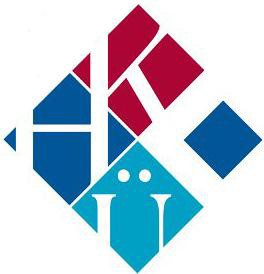 HASAN KALYONCU ÜNİVERSİTESİGÜZEL SANATLAR VE MİMARLIK FAKÜLTESİSTAJ DEFTERİÖĞRENCİNİNAdı ve Soyadı:Numarası:Bölümü:Staj Türü: